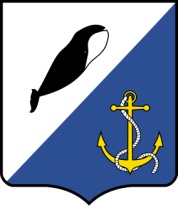 АДМИНИСТРАЦИЯПРОВИДЕНСКОГО ГОРОДСКОГО ОКРУГА ПОСТАНОВЛЕНИЕВ соответствии с Жилищным кодексом Российской Федерации, руководствуясь Уставом Провиденского городского округа, методическими указаниями по расчету ставок за наем и отчислений на капитальный ремонт жилых помещений, включаемых в плату за содержание и ремонт жилья (техническое обслуживание) муниципального и государственного жилищного фонда, утвержденных приказом Министерства строительства Российской Федерации от 02.12.1996г. № 17-152, Администрация Провиденского городского округаПОСТАНОВЛЯЕТ:Внести в постановление администрации Провиденского городского округа от 10 ноября 2020 года № 307 «Об установлении платы граждан за жилое помещение на 2021 год» следующее изменение: Приложение 7 изложить в новой редакции следующего содержания:            »Обнародовать настоящее постановление на официальном сайте Провиденского городского округа www.provadm.ru.Настоящее постановление вступает в силу со дня его обнародования и распространяет свое действие на правоотношения, возникшие с 01 января 2021 года.Контроль за исполнением настоящего постановления оставляю за собой.Разослано: дело, ОПУ, УППСХПиТ.от 17 июня 2021 г.№227пгт. ПровиденияО внесении изменения в постановление администрации Провиденского городского округа от 10 ноября 2020 года № 307 «Об установлении платы граждан за жилое помещение на 2021 год»«Приложение №7к постановлению Администрации Провиденского городского округаот 10 ноября 2020 года № 307Размеры платы граждан за наем в многоквартирных домах  в пгт. Провидения Провиденского городского округа на 2021 годРазмеры платы граждан за наем в многоквартирных домах  в пгт. Провидения Провиденского городского округа на 2021 годРазмеры платы граждан за наем в многоквартирных домах  в пгт. Провидения Провиденского городского округа на 2021 годРазмеры платы граждан за наем в многоквартирных домах  в пгт. Провидения Провиденского городского округа на 2021 годРазмеры платы граждан за наем в многоквартирных домах  в пгт. Провидения Провиденского городского округа на 2021 годРазмеры платы граждан за наем в многоквартирных домах  в пгт. Провидения Провиденского городского округа на 2021 годРазмеры платы граждан за наем в многоквартирных домах  в пгт. Провидения Провиденского городского округа на 2021 годРазмеры платы граждан за наем в многоквартирных домах  в пгт. Провидения Провиденского городского округа на 2021 годРазмеры платы граждан за наем в многоквартирных домах  в пгт. Провидения Провиденского городского округа на 2021 годРазмеры платы граждан за наем в многоквартирных домах  в пгт. Провидения Провиденского городского округа на 2021 годРазмеры платы граждан за наем в многоквартирных домах  в пгт. Провидения Провиденского городского округа на 2021 годРазмеры платы граждан за наем в многоквартирных домах  в пгт. Провидения Провиденского городского округа на 2021 годn/n Адрес многоквартирного дома Адрес многоквартирного дома Адрес многоквартирного дома Адрес многоквартирного дома Единицы измерения Единицы измерения Единицы измерения Плата за наемПлата за наемПлата за наемПлата за наем1222233344441ул. Полярная: д.1,3,5,10; ул.Чукотская: д.1а.ул. Полярная: д.1,3,5,10; ул.Чукотская: д.1а.ул. Полярная: д.1,3,5,10; ул.Чукотская: д.1а.ул. Полярная: д.1,3,5,10; ул.Чукотская: д.1а.руб. за 1 кв.м. общей площади в месяцруб. за 1 кв.м. общей площади в месяцруб. за 1 кв.м. общей площади в месяц2,422,422,422,422ул. Полярная:д.8,17,23,26; ул.Чукотская:д.1,3,6; ул.Эскимосская: д.18.ул. Полярная:д.8,17,23,26; ул.Чукотская:д.1,3,6; ул.Эскимосская: д.18.ул. Полярная:д.8,17,23,26; ул.Чукотская:д.1,3,6; ул.Эскимосская: д.18.ул. Полярная:д.8,17,23,26; ул.Чукотская:д.1,3,6; ул.Эскимосская: д.18.руб. за 1 кв.м. общей площади в месяцруб. за 1 кв.м. общей площади в месяцруб. за 1 кв.м. общей площади в месяц2,202,202,202,203ул.Полярная: д.19,25.ул.Полярная: д.19,25.ул.Полярная: д.19,25.ул.Полярная: д.19,25.руб. за 1 кв.м. общей площади в месяцруб. за 1 кв.м. общей площади в месяцруб. за 1 кв.м. общей площади в месяц1,981,981,981,984ул. Полярная:д.21;  ул.Набережная Дежнева: д.37,47.ул. Полярная:д.21;  ул.Набережная Дежнева: д.37,47.ул. Полярная:д.21;  ул.Набережная Дежнева: д.37,47.ул. Полярная:д.21;  ул.Набережная Дежнева: д.37,47.руб. за 1 кв.м. общей площади в месяцруб. за 1 кв.м. общей площади в месяцруб. за 1 кв.м. общей площади в месяц2,642,642,642,645ул.Набережная Дежнева: д. 6,53.ул.Набережная Дежнева: д. 6,53.ул.Набережная Дежнева: д. 6,53.ул.Набережная Дежнева: д. 6,53.руб. за 1 кв.м. общей площади в месяцруб. за 1 кв.м. общей площади в месяцруб. за 1 кв.м. общей площади в месяц2,882,882,882,886ул.Набережная Дежнева: д.15,16,39,39/1,39/2,41,41/1,45/1,45/2,45/3,47/1,51;ул. Эскимосская: д.1, 18/1ул.Набережная Дежнева: д.15,16,39,39/1,39/2,41,41/1,45/1,45/2,45/3,47/1,51;ул. Эскимосская: д.1, 18/1ул.Набережная Дежнева: д.15,16,39,39/1,39/2,41,41/1,45/1,45/2,45/3,47/1,51;ул. Эскимосская: д.1, 18/1ул.Набережная Дежнева: д.15,16,39,39/1,39/2,41,41/1,45/1,45/2,45/3,47/1,51;ул. Эскимосская: д.1, 18/1руб. за 1 кв.м. общей площади в месяцруб. за 1 кв.м. общей площади в месяцруб. за 1 кв.м. общей площади в месяц2,402,402,402,407ул.Набережная Дежнева:д.35.ул.Набережная Дежнева:д.35.ул.Набережная Дежнева:д.35.ул.Набережная Дежнева:д.35.руб. за 1 кв.м. общей площади в месяцруб. за 1 кв.м. общей площади в месяцруб. за 1 кв.м. общей площади в месяц2,162,162,162,168ул.Чукотская:д.17ул.Чукотская:д.17ул.Чукотская:д.17ул.Чукотская:д.17руб. за 1 кв.м. общей площади в месяцруб. за 1 кв.м. общей площади в месяцруб. за 1 кв.м. общей площади в месяц2,002,002,002,00И. о. главы администрацииЕ. В. ПодлесныйПодготовлено:Е. И. Стоволосова Согласовано:В. В. ПарамоновЕ. А. Красикова